Diabetes Management 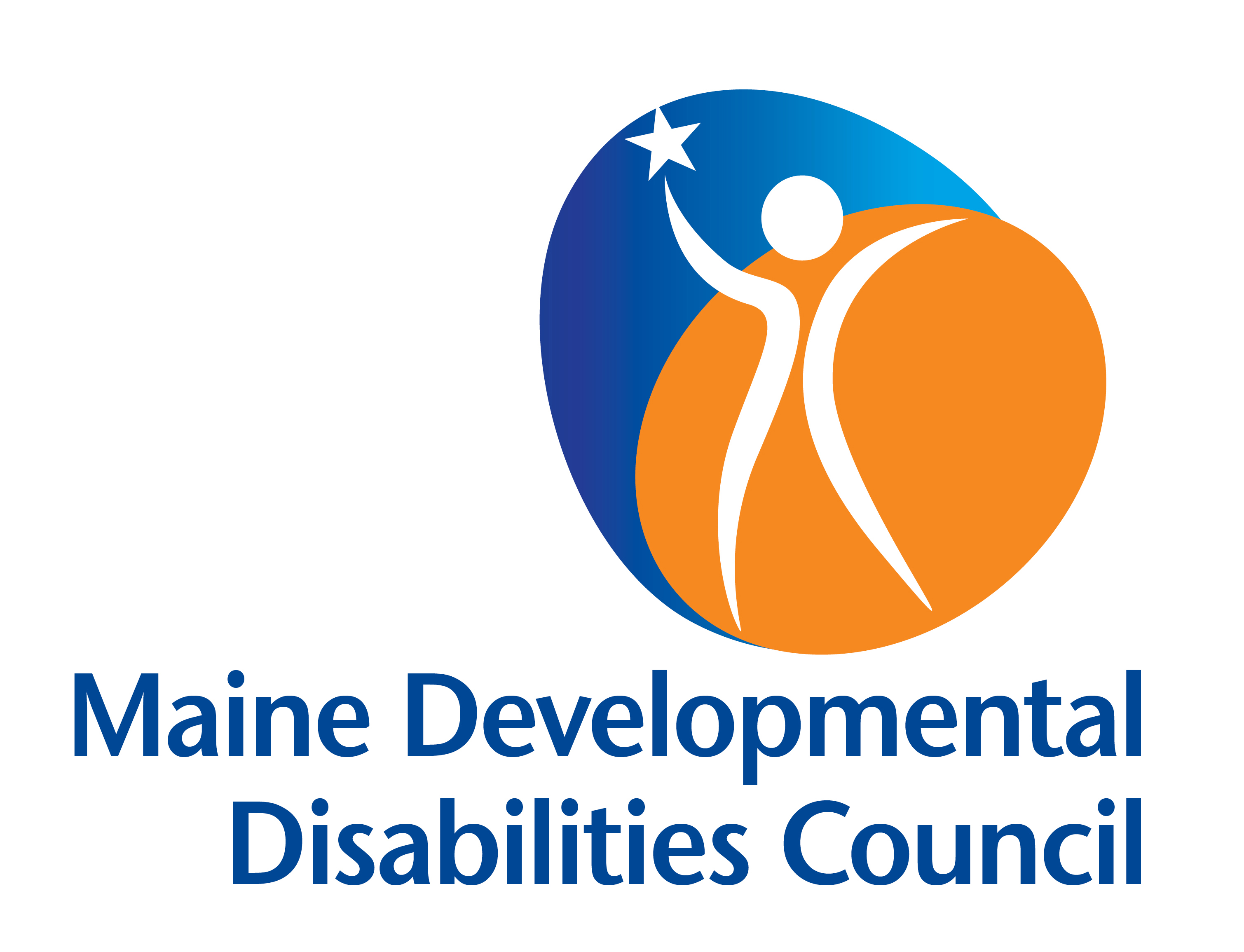 for the Individual withDevelopmental DisabilitiesIn this module, we will discuss the common causes of Diabetes with the emphasis on individuals with developmental disabilities and Autism Spectrum Disorder. At the end of this training, you will be able to identify: The four types of Diabetes The medications that are utilized;The testing practices and nutritional needs according to their lifestyle and cultural background.Alternatives to Pain Medication for the Individual withDevelopmental DisabilitiesMany individuals who have a developmental disability are sensitive to medications that may be prescribed to them. They are not able to be treated for pain with standard treatment methods and alternatives to standard pain management must be sought. These alternatives are adjuncts and, in some instances, are the method(s) most successful for the individual.In this module you will receive information on the alternative methods of treating pain in the individual with a developmental disability.Focus is placed upon the use of:Non-prescription medications. The use of different natural techniques that an individual with DD commonly utilizes that go unnoticed, and Other alternative therapies that can be utilized.If you are interested in attending this training, please register by contacting:The Maine Developmental Disabilities Council by emailing: angela.b.burgess@maine.gov or donald.c.johnson@maine.govor you may call 207-287-4213     or     207-287-4215.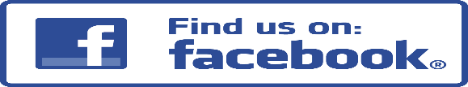 